Załącznik nr 1Wzór oświadczenia o przystąpieniu do Porozumienia Sektorowego po uroczystościOŚWIADCZENIE O PRZYSTĄPIENIU DO „POROZUMIENIA O WSPÓŁPRACY NA RZECZ ROZWOJU SEKTORA FOTOWOLTAIKI”Działając w imieniu i na rzecz.………………….……………………………………………………………………………………………………………………………………………………………………………………………………………….., jako:  przedstawiciel administracji rządowej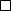  przedstawiciel inwestorów  przedstawiciel podmiotów bezpośrednio uczestniczących w łańcuchu dostaw dla sektora fotowoltaiki przedstawiciel organizacji działających na rzecz rozwoju sektora fotowoltaiki przedstawiciel jednostek finansowych i ubezpieczeniowych  przedstawiciel podmiotów systemu oświaty, szkolnictwa wyższego i nauki oraz innych podmiotów prowadzących statutową działalność oświatową, naukową lub badawczą, a także podmiotów zajmujących się szkoleniem i certyfikacją.Niniejszym wyrażam/y wolę przystąpienia do Porozumienia o współpracy na rzecz rozwoju sektora fotowoltaiki z dnia 16 grudnia 2021 r. (dalej: „Porozumienie”) akceptując jego treść i zobowiązując się do wypełnienia jego postanowień.Deklaruję/my aktywne uczestnictwo we wdrażaniu Porozumienia, a tym samym wyznaczenie przedstawicieli do prac w grupach roboczych, o których mowa w § 4 ust. 2 pkt 2 Porozumienia.Załącznik nr 2Wzór oświadczenia o woli wypowiedzenia uczestnictwa w porozumieniu o współpracy na rzecz rozwoju sektora fotowoltaiki …............................................................................... (miejscowość, data)…...............................................................................(imię i nazwisko) …...............................................................................(dane podmiotu) …...............................................................................(adres do korespondencji)…...............................................................................(adres mailowy)Oświadczenie o woli wypowiedzenia uczestnictwa w porozumieniu o współpracy na rzecz rozwoju sektora fotowoltaikiJa niżej podpisany/podpisana ………., reprezentujący/reprezentująca [pełna nazwa podmiotu zgodna z załączonym dokumentem wykazującym prawidłowość umocowania] oświadczam, że z dniem ………. wypowiadam uczestnictwo w Polskim porozumieniu o współpracy na rzecz rozwoju sektora fotowoltaiki. Z poważaniem,Podpis osoby upoważnionej do oświadczeń w tym zakresieZałącznik:- dokument wykazujący prawidłowość umocowaniaZałącznik nr 3Klauzula informacyjna zgodna z ogólnym rozporządzeniem o ochronie danych,w przypadku zbierania danych od osób, których dane dotycząZgodnie z art. 13 ust. 1 i 2 Rozporządzenia Parlamentu Europejskiego i Rady (UE) 2016/679 z dnia 27 kwietnia 2016 r. w sprawie ochrony osób fizycznych w związku z przetwarzaniem danych osobowych i w sprawie swobodnego przepływu takich danych oraz uchylenia dyrektywy 95/46/WE (ogólne rozporządzenie o ochronie danych) (Dz. Urz. UE L 119 z 4.5.2016, str. 1) informuję, iż:Administratorem Pani/Pana danych osobowych jest Minister Klimatu i Środowiska z siedzibą w Warszawie przy ul. Wawelska 52/54, 00-922.Kontakt z Inspektorem Ochrony Danych jest możliwy jest pod adresem e-mail: inspektor.ochrony.danych@klimat.gov.pl.Będziemy przetwarzać Pani/Pana dane osobowe w celu przystąpienia do realizacji Porozumienia o współpracy na rzecz rozwoju sektora fotowoltaiki w charakterze Strony (w celu uczestnictwa w grupach roboczych), zgodnie z art. 6 ust. 1 lit. e ogólnego rozporządzenia o ochronie danych osobowych z dnia 27 kwietnia 2016 r., tj. przetwarzanie jest niezbędne do wykonania zadania leżącego w interesie publicznym oraz zgodnie z art. 6 ust. 1 lit. C w celu wypełnienia obowiązków archiwizacyjnych zgodnie z obowiązującymi w tym zakresie przepisami.Odbiorcami Pana/Pani danych osobowych będą podmioty, z którymi Ministerstwo zawarło umowy na świadczenie usług organizacji wydarzeń, informatycznych i pocztowych.Pana/Pani dane osobowe będziemy przechowywać do czasu zakończenia realizacji Porozumienia o współpracy na rzecz rozwoju sektora fotowoltaiki, a następnie przez okres niezbędny do archiwizacji zgodnie z ustawą z dnia 14 lipca 1983 r. o narodowym zasobie archiwalnym i archiwach (Dz. U. z 2020 r. poz. 164 i 1747).Posiada Pani/Pan prawo do:żądania od administratora dostępu do danych osobowych oraz uzyskania ich kopii,sprostowania danych osobowych,usunięcia lub ograniczenia przetwarzania danych osobowych,wniesienia sprzeciwu wobec przetwarzania danych osobowych.Ma Pan/Pani prawo wniesienia skargi do Prezesa Urzędu Ochrony Danych Osobowych, jeśli uzna Pani/Pan, że przetwarzanie Pani/Pana danych osobowych narusza przepisy Rozporządzenia Parlamentu Europejskiego i Rady (UE) 2016/679 z dnia 27 kwietnia 2016 r. w sprawie ochrony osób fizycznych w związku z przetwarzaniem danych osobowych i w sprawie swobodnego przepływu takich danych oraz uchylenia dyrektywy 95/46/WE (ogólne rozporządzenie o ochronie danych). Podanie danych osobowych jest dobrowolne. Brak podania danych może skutkować brakiem możliwości przystąpienia do „Porozumienia o współpracy na rzecz rozwoju sektora fotowoltaiki”........................................................................................(pełna nazwa podmiotu)……..............................................................(miejscowość, data).......................................................................................(adres podmiotu)............................................................(pieczęć imienna i podpis osoby/osób upoważnione/ych do reprezentacji podmiotu)